附件1四川省环境科学学会团体标准流程指引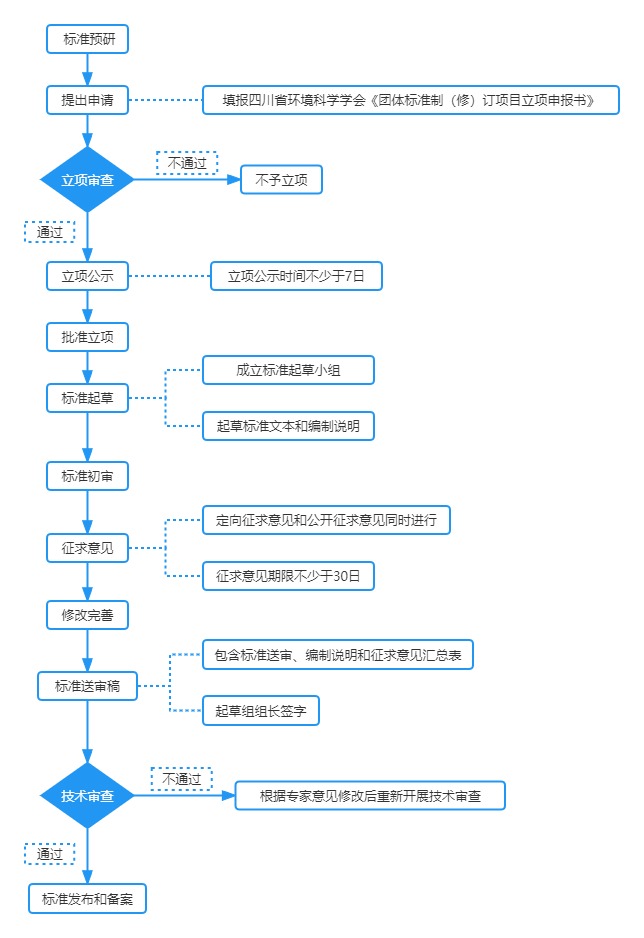 